Stowarzyszenie Rybackie „Żabi Kraj” z siedzibą w Skoczowie wraz z Gminą Strumień, Śląskim Ośrodkiem Doradztwa Rolniczego z siedzibą w Częstochowie, Stowarzyszeniem Dolina Karpia z siedzibą w Zatorze zapraszają na konferencje                                                                           pt. „Budowanie produktu turystycznego – Ekomuzeum Żabi Kraj”,                                  która odbędzie się w  dniu 11 października 2019 r.                                                               w Miejsko-Gminnym Ośrodku Kultury w Strumieniu (ul. Młyńska 14). Program:  9:30 – 10:00 - Rejestracja uczestników,10:00 – 10:10 - Rozpoczęcie konferencji, przywitanie gości        – Krzysztof Szymura Prezes Zarządu Stowarzyszenia Rybackiego „Żabi Kraj”       – Anna Grygierek – Burmistrz Strumienia 10:10 – 10:40 - Budowanie produktu turystycznego – Ekomuzeum Żabi Kraj         – Barbara Kazior – Fundacja Miejsc i Ludzi Aktywnych 10:40 – 11:10 - Dobre praktyki: Ekomuzeum i marka lokalna Doliny Karpia        – Anna Świątek – Dyrektor Biura Stowarzyszenia Dolina Karpia11:10 – 11:40 - Dobre praktyki promocji produktów lokalnych i tradycyjnych        – Barbara Majnusz - ŚODR w Częstochowie Oddział w Mikołowie11:40 – 12:10 - Przerwa na Lunch12:10 – 12:20 - Prezentacja stoisk wystawienniczych 12:20 – 12:40 - Partner Ekomuzeum – Sylwia Gabryś - Winnica Mnich Sylwia i Roman Gabryś12:40 – 13:00 - Partner Ekomuzeum – Anna Gabzdyl - Gospodarstwo Agroturystyczne Wodna  
                          Dolina Anna i Stanisław Gabzdyl13:00 – 13:20 - Partner Ekomuzeum – Piotr Czakański - Stadnina Koni „Ochaby” sp. z o.o.13:20 – 13:40 - Partner Ekomuzeum – Henryka Brańczyk - Izba Regionalna im. Emilii Michalskiej 
                         w Pruchnej13:40 – 14:00 - Waloryzacja Turystyczna Żabiego Kraju – Daria Pilch14:00 – 14:15 - Podsumowanie konferencji Wstęp wolny. Zapraszamy do udziału! Zachęcamy Państwa do zarejestrowania się jako Partner KSOW na portalu http://ksow.pl.„Europejski Fundusz Rolny na rzecz Rozwoju Obszarów Wiejskich:                                   Europa inwestująca w obszary wiejskie”Instytucja Zarządzająca Programem Rozwoju Obszarów Wiejskich                                    na lata 2014–2020 – Minister Rolnictwa i Rozwoju WsiOperacja wspófinansowana ze środków Unii Europejskiej w ramach Schematu II Pomocy Technicznej  „Krajowa Sieć Obszarów Wiejskich”                                       Programu Rozwoju Obszarów Wiejskich na lata 2014–2020”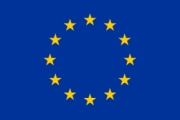 UNIA EUROPEJSKA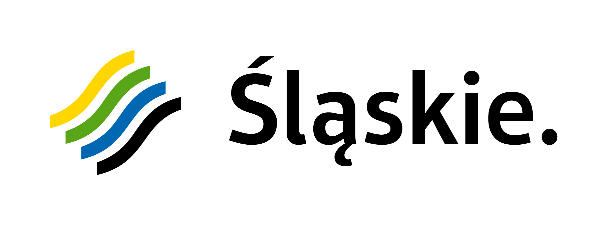 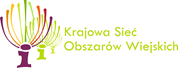 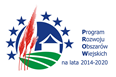 